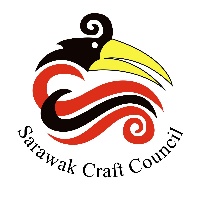 Sebutharga untuk ruang jualan di Sarawak Steamship buildingLatarbelakangSarawak Craft Council akan berpindah ke Sarawak Steamship Building pada penghujng bulan March 2020. Selain daripada ruang pejabat dan pameran, Sarawak Craft Council juga ada menyediakan ruang untuk pengusaha dan pembuat kraft tempatan untuk menjual hasil kraf mereka. Terdapat 10 ruang yang telah dibahagikan di Block C Sarawak Steamship Building untuk tujuan tersebut. Sembilan (9) adalah untuk jualan kraf manakala satu ruang adalah untuk jualan makanan (dry food). Keluasan ruang-ruang tersebut adalah seperti berikut.Sembilan ruang tersebut dibahagi mengikut kategori produk. Sila rujuk jadual di bawah:Jadual 1.Lokasi lot-lot tersebut adalah seperti dalam gambar pelan yang dikepilkan.Untuk makluman, kadar sewa yang dikenakan kepad Sarawak Craft Council adalah RM2.90/kaki persegi.Syarat- syarat Untuk Menyewa Lot Jualan Kraf Di Bangunan Sarawak Craft Council.Semua usahawan kraf yang menyewa lot jualan di bangunan SCC haruslah menjual dan mempamerkan produk Sarawak yang asli dan mestilah hasil buatan di Sarawak sahaja.Semua produk haruslah dibuat daripada bahan-bahan yang bukan terlarang, melanggar undang-undang dan menimbukan sensitiviti. Contoh: barangan yang diperbuat daripada bulu burung kenyalang dan/atau bahagian haiwan  Waktu operasi jualan adalah dari pukul 9 pagi hingga 9 malam.Kesemua penyewa haruslah mempamer dan menjual barangan kraf mereka di kawasan yang telah ditetapkan dan tidak boleh melebihi daripada kawasan tersebut.Kesemua penyewa haruslah memiliki lesen perdagangan atau jualan. Sekiranya tidak memiliki lesen, adalah digalakkan untuk mengambil lesen tersebut di pihak yang berwajib seperti DBKU.Ruang dan lot tapak jualan dan pameran kraf adalah mengikut kategori dan dibahagikan kepada lot-lot tertentu. Ruang dan lot tersebut akan ditentukan oleh pihak SCC sendiri. Sila rujuk kepada jadual 1.Bayaran deposit untuk lot jualan adalah 3 bulan. Jumlah ini perlu dibayar semasa mendatangi surat penjajian sewa.Tarikh tutup untuk sebut harga adalah PADA 13 MAC 2020, JAM 12.00 TENGAHARI. Borang sebut harga yang diterima selepas tarikh tutup tidak akan dilayan. Keputusan sebut harga akan diberitahu pada atau sebelum 20 March 2020.Borang sebut harga mesti dihantar ke pejabat Sarawak Craft Council di alamat No 17, Tingkat 1, Jalan Courthouse, 93000 Kuching. Borang sebut harga perlu dimasukan di dalam sampul surat yang bertutup dengan meneyebut nombor lot yang disebut harga. Sampul surat perlu ditulis SEBUTHARGA UNTUK RUANG JUALAN LOT NOMBOR ……..Pihak Sarawak Craft Council berhak menolak mana-mana sebut harga tanpa memberi sebab.Borang sebut harga boleh didapati dan diambil dar pejabat Sarawak Craft Council mulai 18 Februari 2020.Sila hubungi Dennis Lang (014-8850 626), Reynold Ahviet (016-8831414) dan Diweng Bakir (0198565498)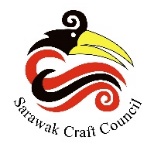 Borang Sebutharga untuk ruang jualan di Sarawak Steamship building* jumlah sebut harga adalah jumlah sebut harga se kaki persegi didarab dengan keluasan lot yang dipilihSaya/kami telah membaca, memahami dan bersetuju dengan syarat-syarat yang telah ditetapkan.Tandatangan : ……………………………………Nama:		……………………………………Tarikh:		……………………………………Lokasi/Nombor lotKeluasan (kaki persegi)Lot 170 AksesorisLot 272AksesorisLot 368Hasil TanahLot 467Hasil TanahLot 587TekstilLot 6101TekstilLot 7118Hasil RimbaLot 8119Hasil RimbaLot 9131Hasil RimbaNamaAlamatNo. telefonemailNama Syarikat (Jika ada)Jenis barangan utamaTempoh penglibatan dalam bidang kraftanganNombor Lot yang dipilihKeluasanSebut harga (untuk satu kaki persegi)Jumlah sebut harga*